附图1:  御城景秀竣工图片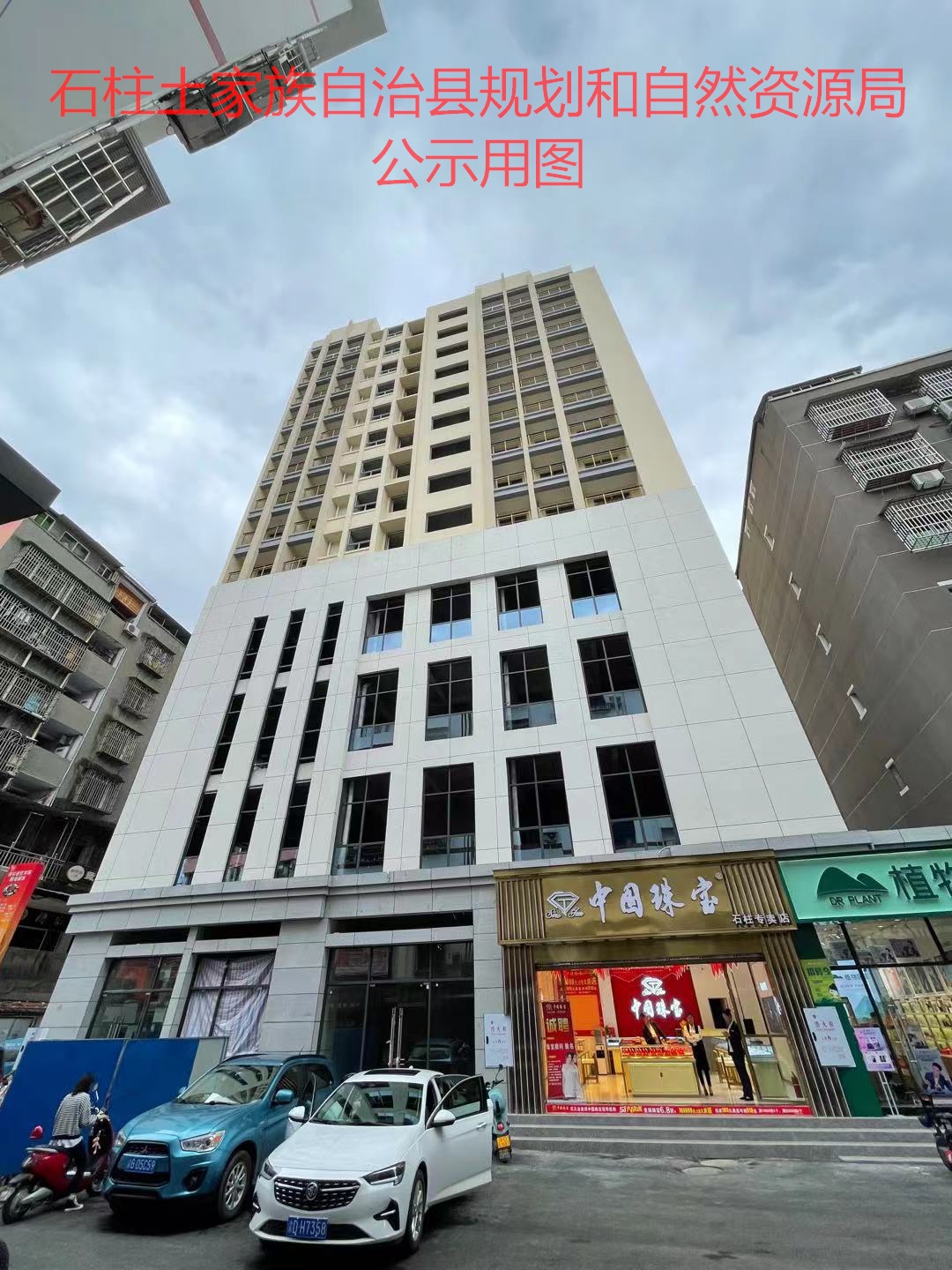 附图2: 竣工总平面图 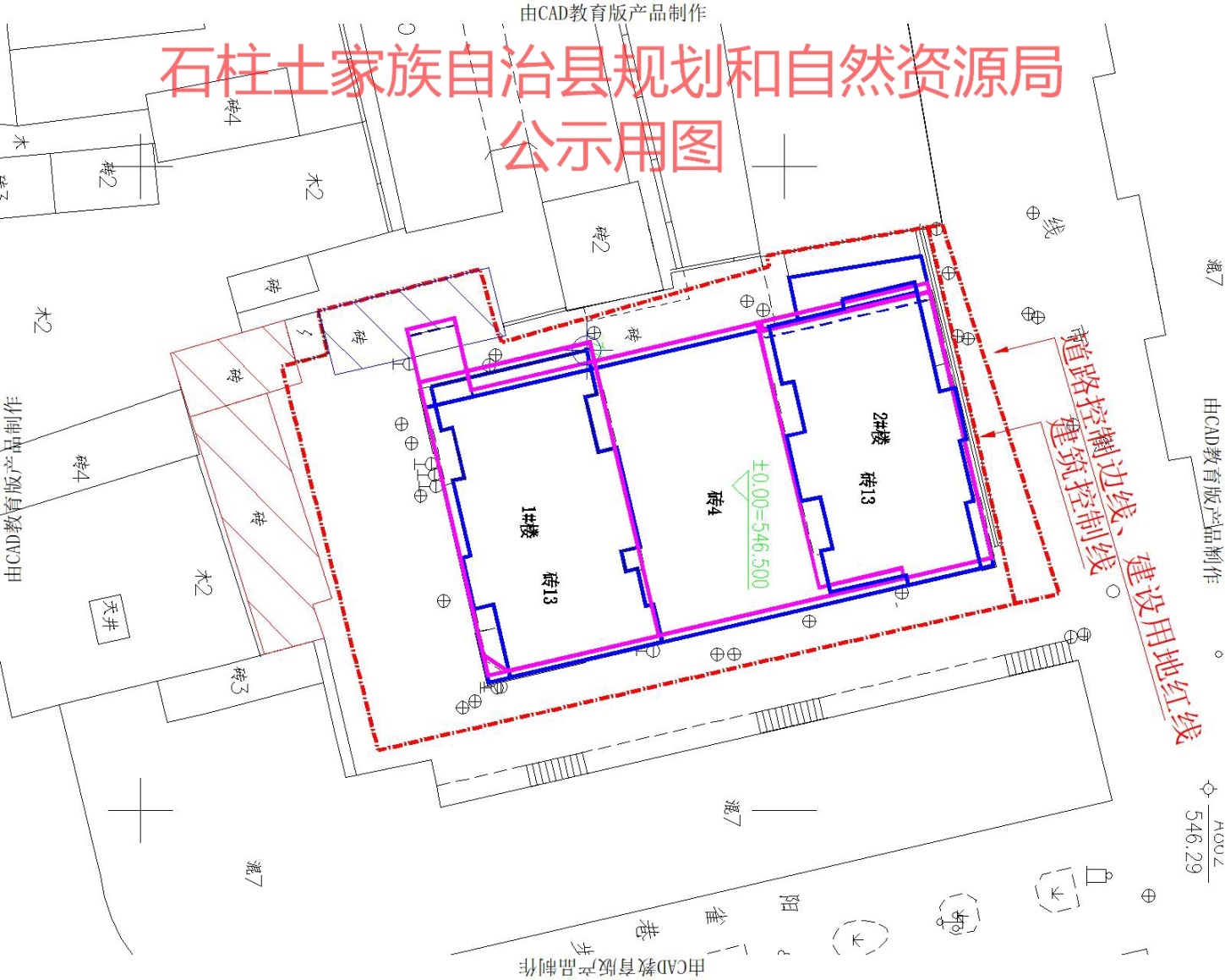 存在问题：竣工建筑较原许可建筑整体向西侧偏移约0.55m。附图3：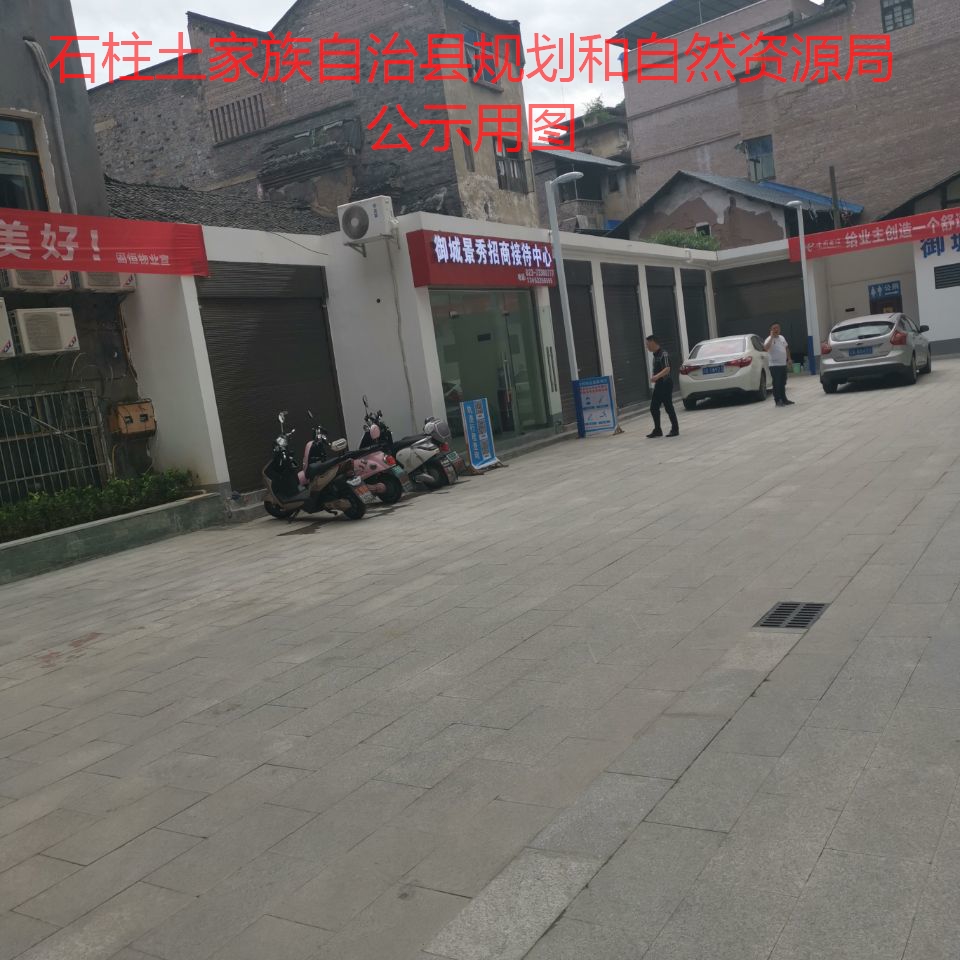 存在问题：1#楼南侧增建建筑（位于用地红线外）。附图4:  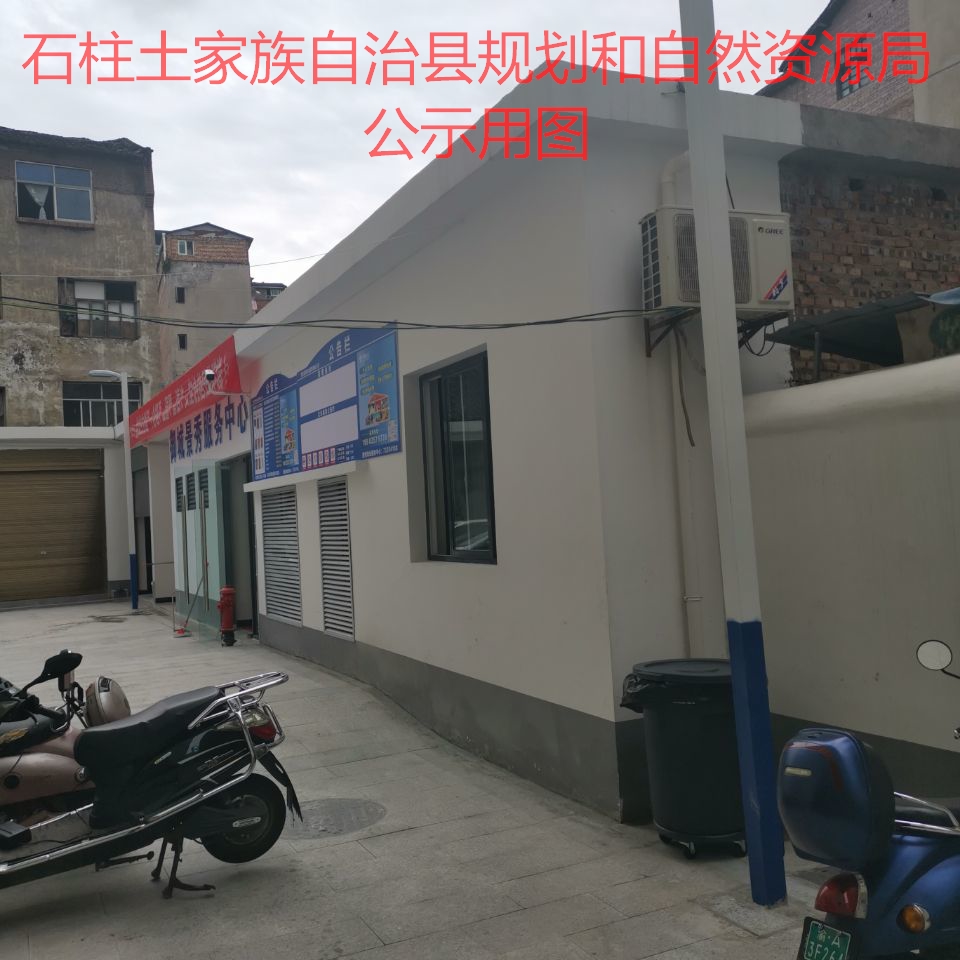 存在问题：1#楼西侧增建建筑。附图5:负1层图片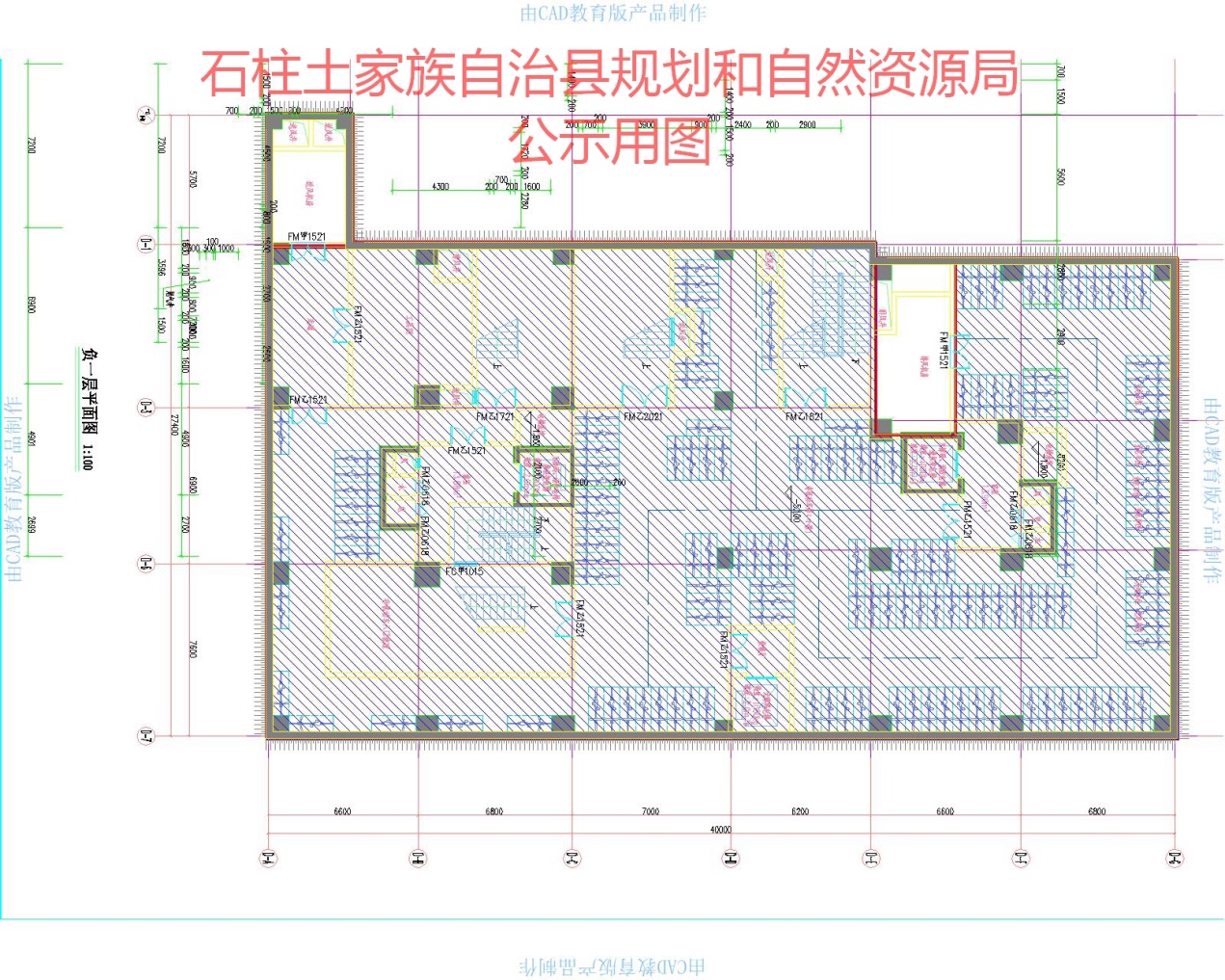 存在问题：负1层地下车库改变使用功能，许可的非机动车停车位140个未配建。附图6：裙楼第1层图片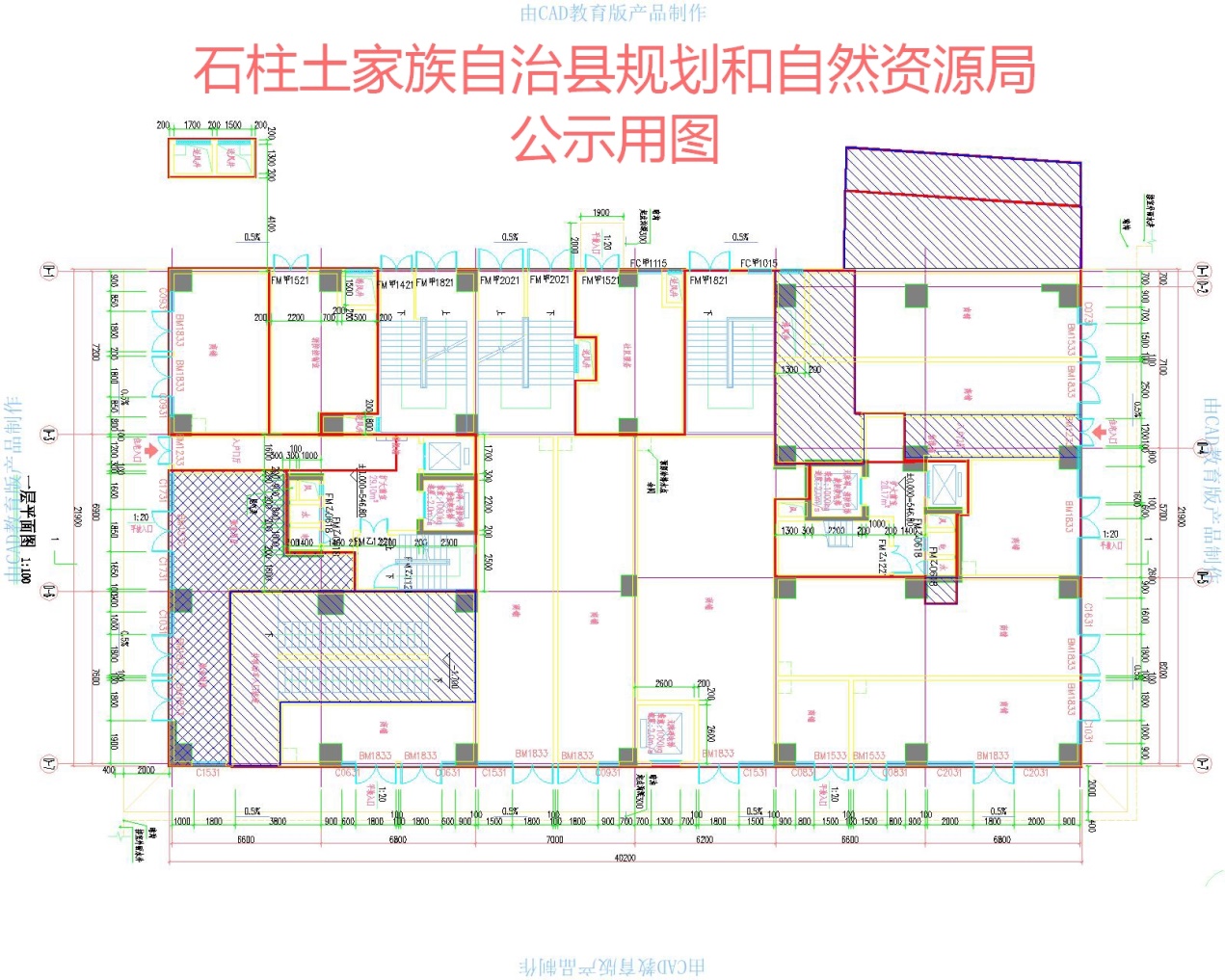 附图7：裙楼第1层图片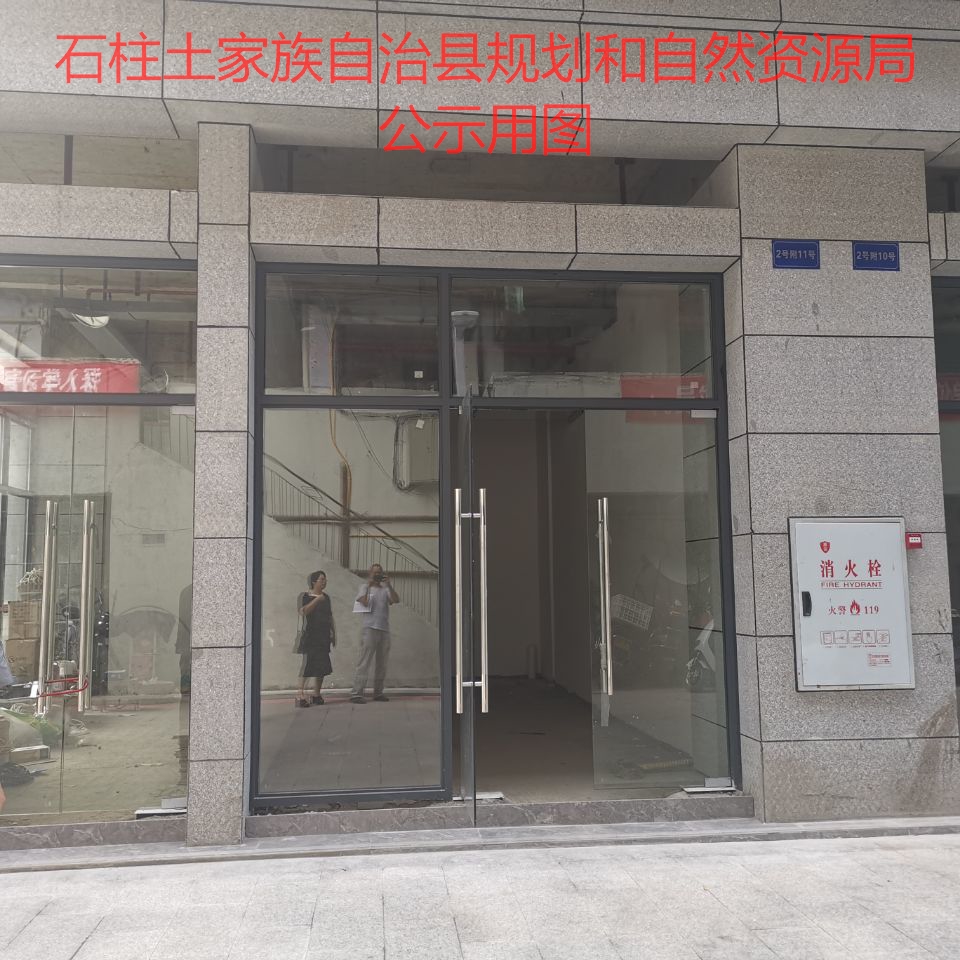 存在问题：将东侧非机动车入口坡道约16.9㎡改为商业。附图8：裙楼第1层图片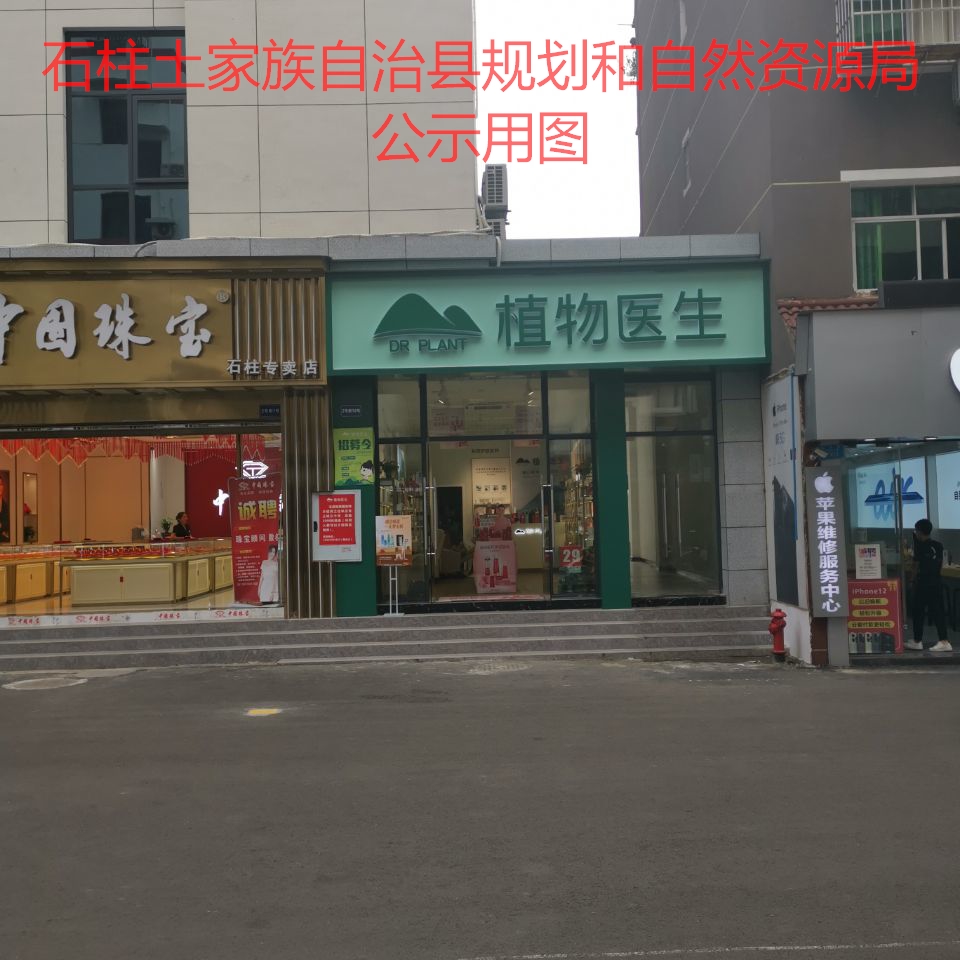 存在问题：原北侧通道处增设商业和出入口通道，商业（计容）建筑面积增加约32.56㎡，出入口通道（计容）建筑面积增加约9.86㎡；增加的建筑距用地红线半间距不足、与相邻建筑的全间距不足。附图9：裙楼第2层图片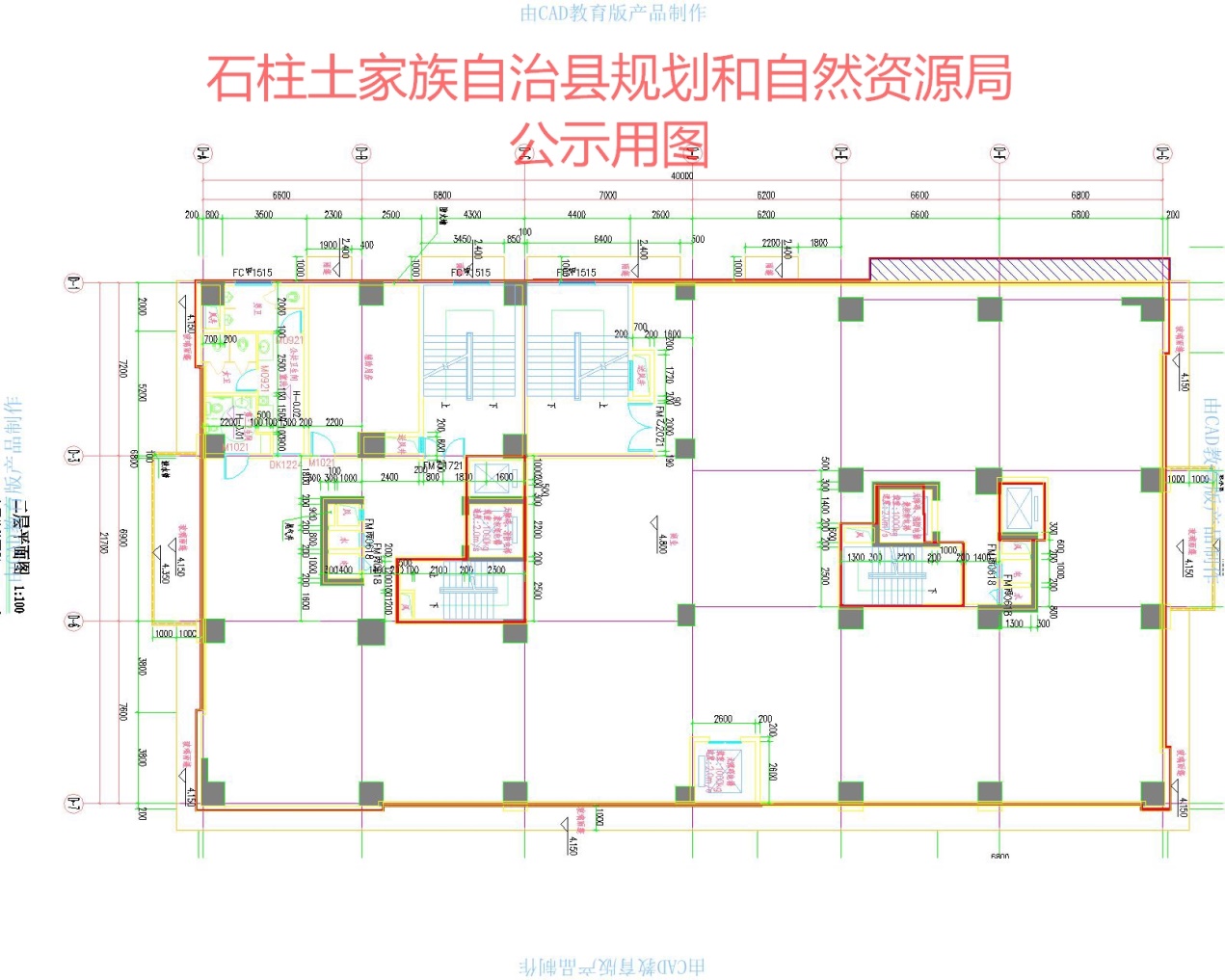 存在问题：西侧山墙向外扩约0.77m，致使居住增加（计容）建筑面积约9.34㎡。附图10：裙楼第3层图片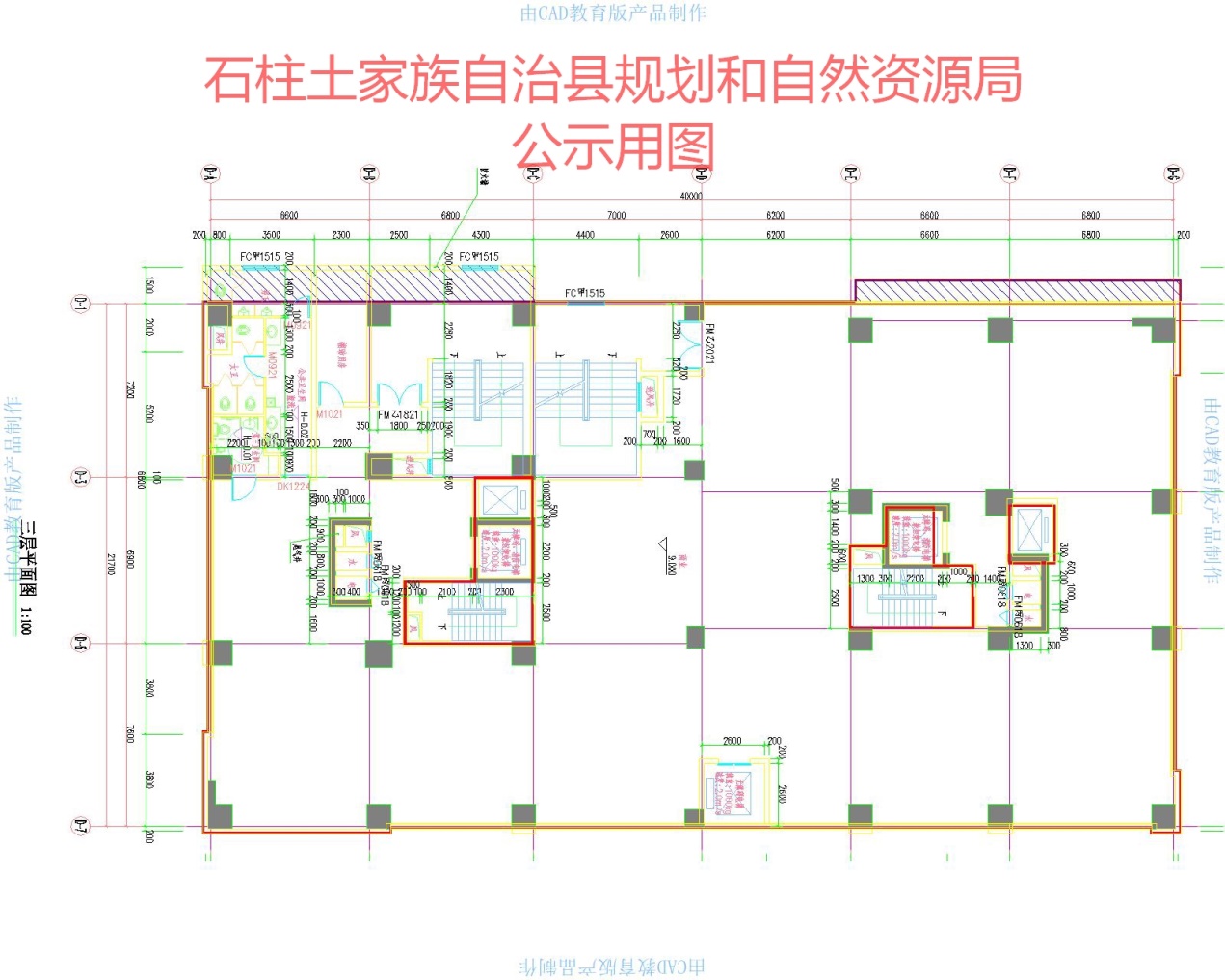 存在问题：西侧山墙D-E至D-G向外扩约0.77m，D-A至D-C向内缩约1.5m，商业（计容）建筑面积减少约10.47㎡。附图11：裙楼第4层图片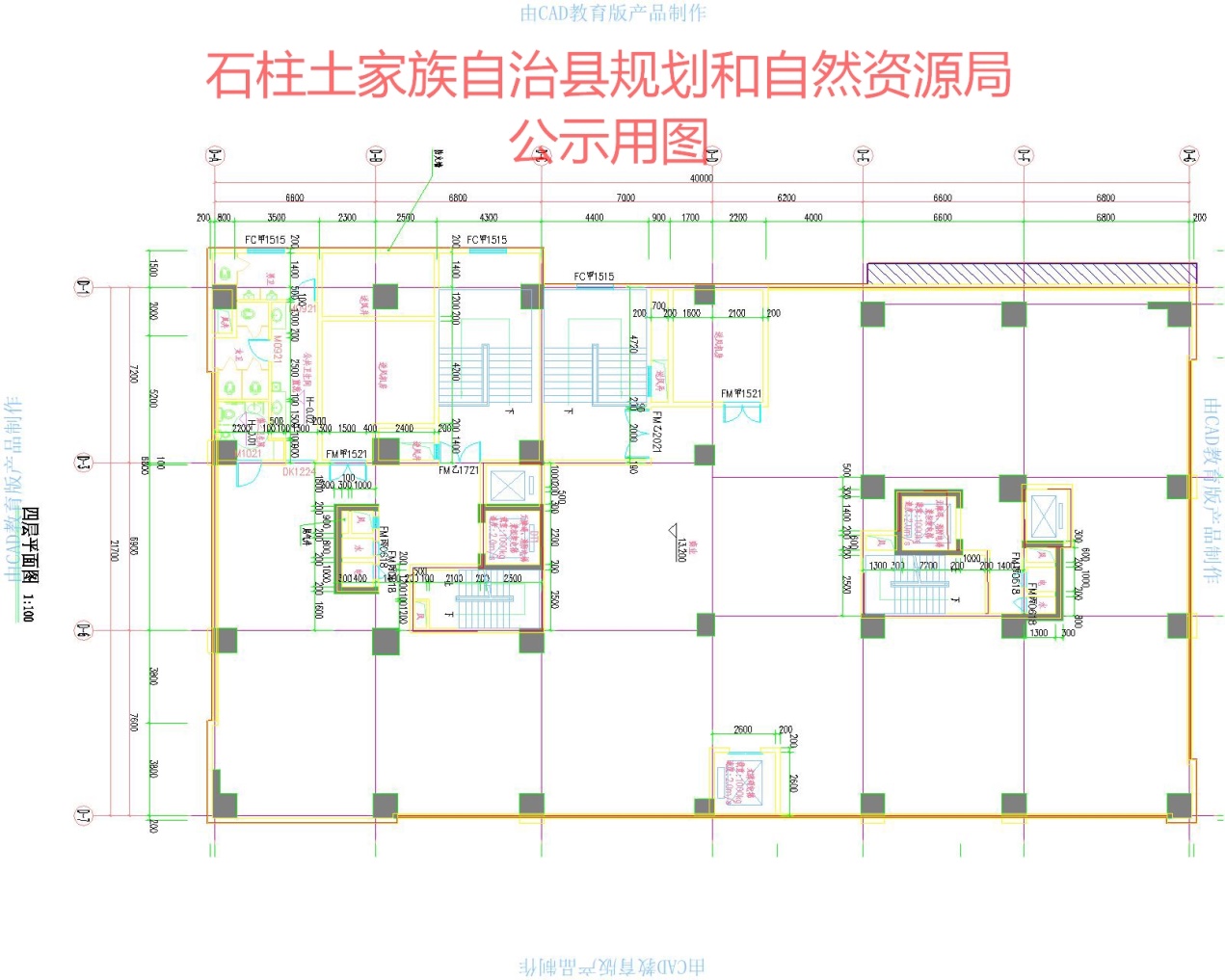 存在问题：西侧山墙向外扩约0.77m，商业（计容）建筑面积增加约10.23㎡。附图12：1#楼住宅架空层图片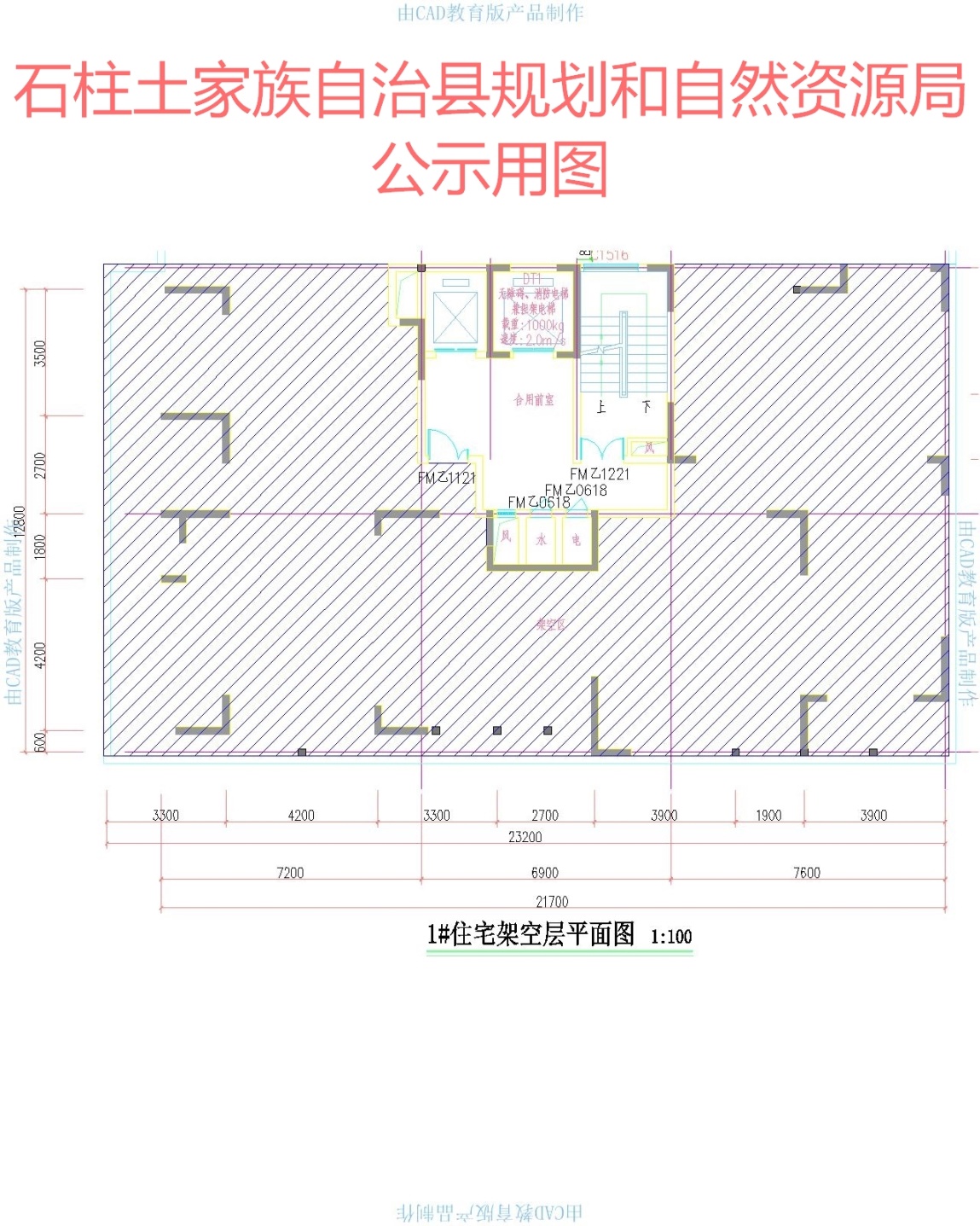 存在问题：将架空层改为两层居住，架空面积减少约263.64㎡，居住建筑面积增加约298.79㎡，（计容）建筑面积增加约562.43㎡。附图13：1#楼屋顶层图片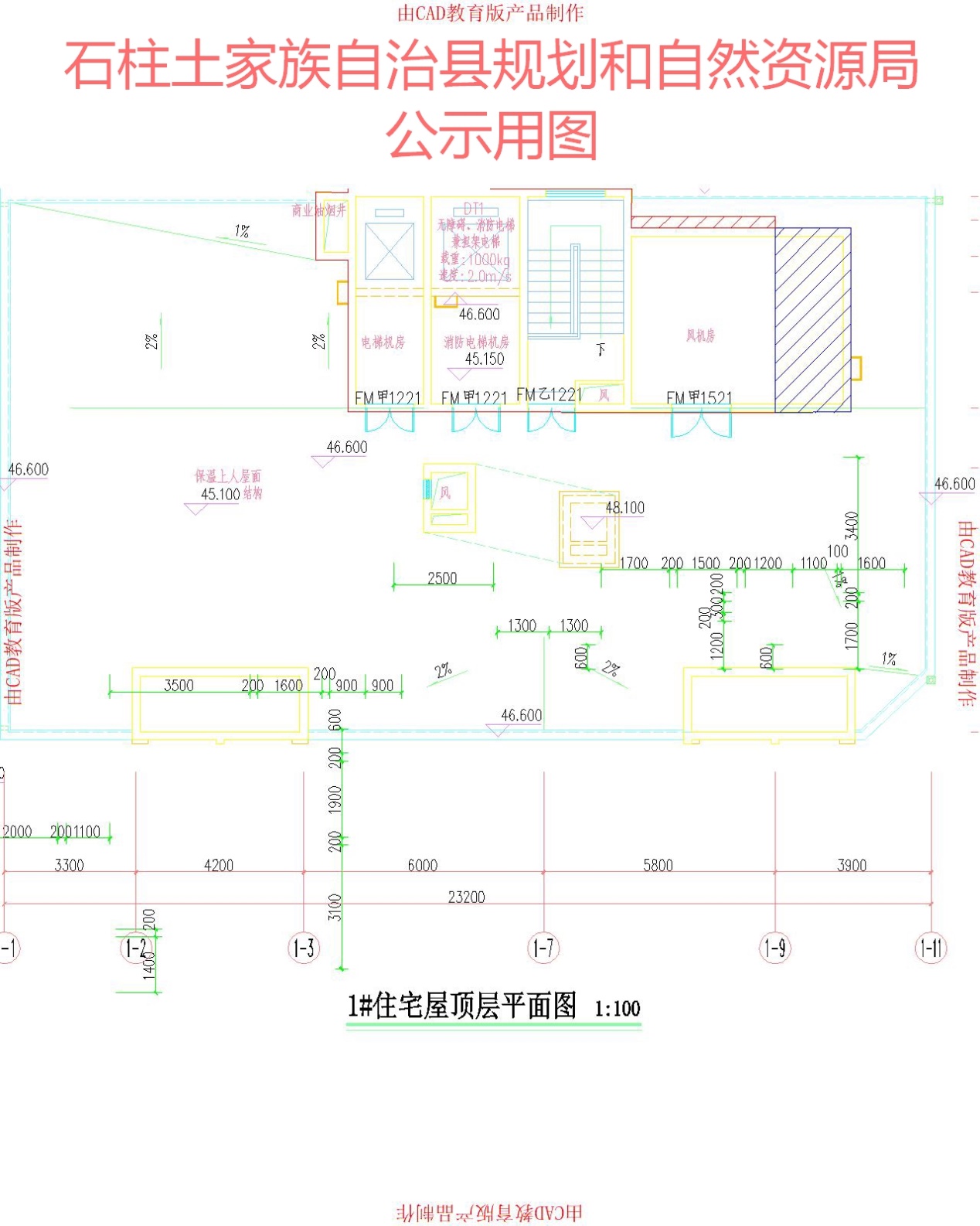 存在问题：（计容）建筑面积减少7.66㎡。附图14：2#楼第5层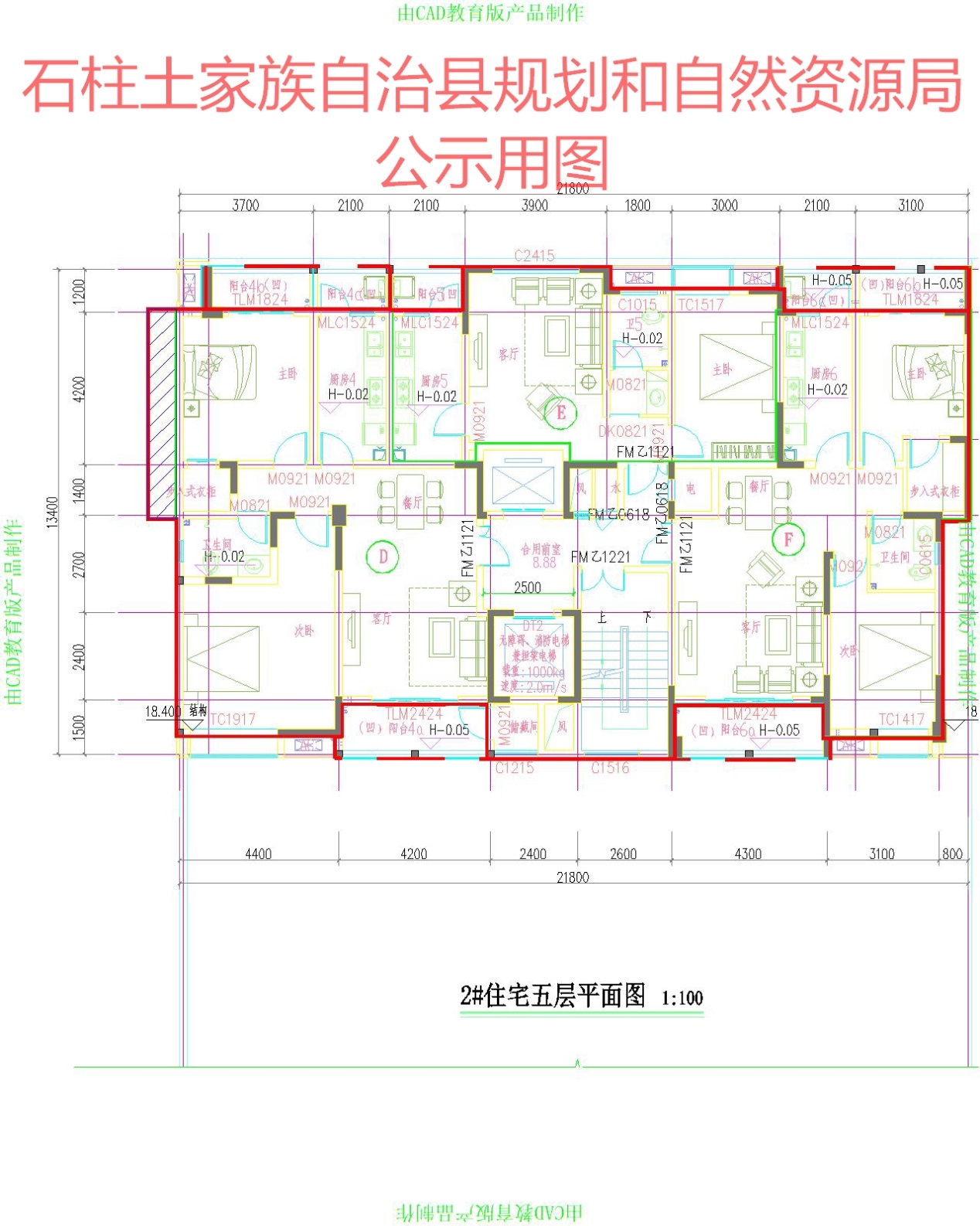 存在问题：将D户型主卧室山墙向外扩约0.77m，（计容）建筑面积增加约4.51㎡。附图15：2#楼第6-12层图片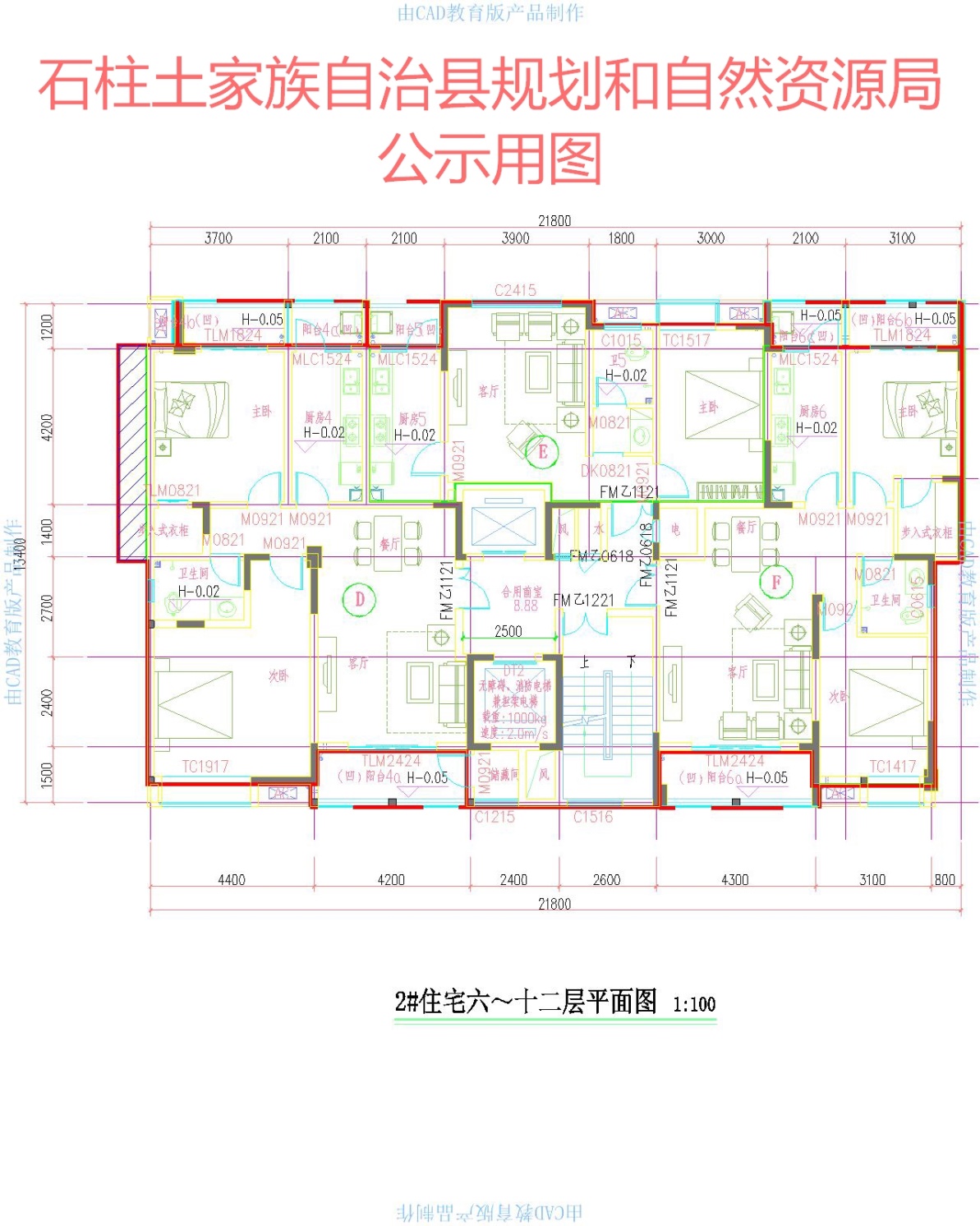 存在问题：将D户型主卧室山墙向外扩约0.77m，每层（计容）建筑面积增加约4.51㎡。附图16：2#楼第13层图片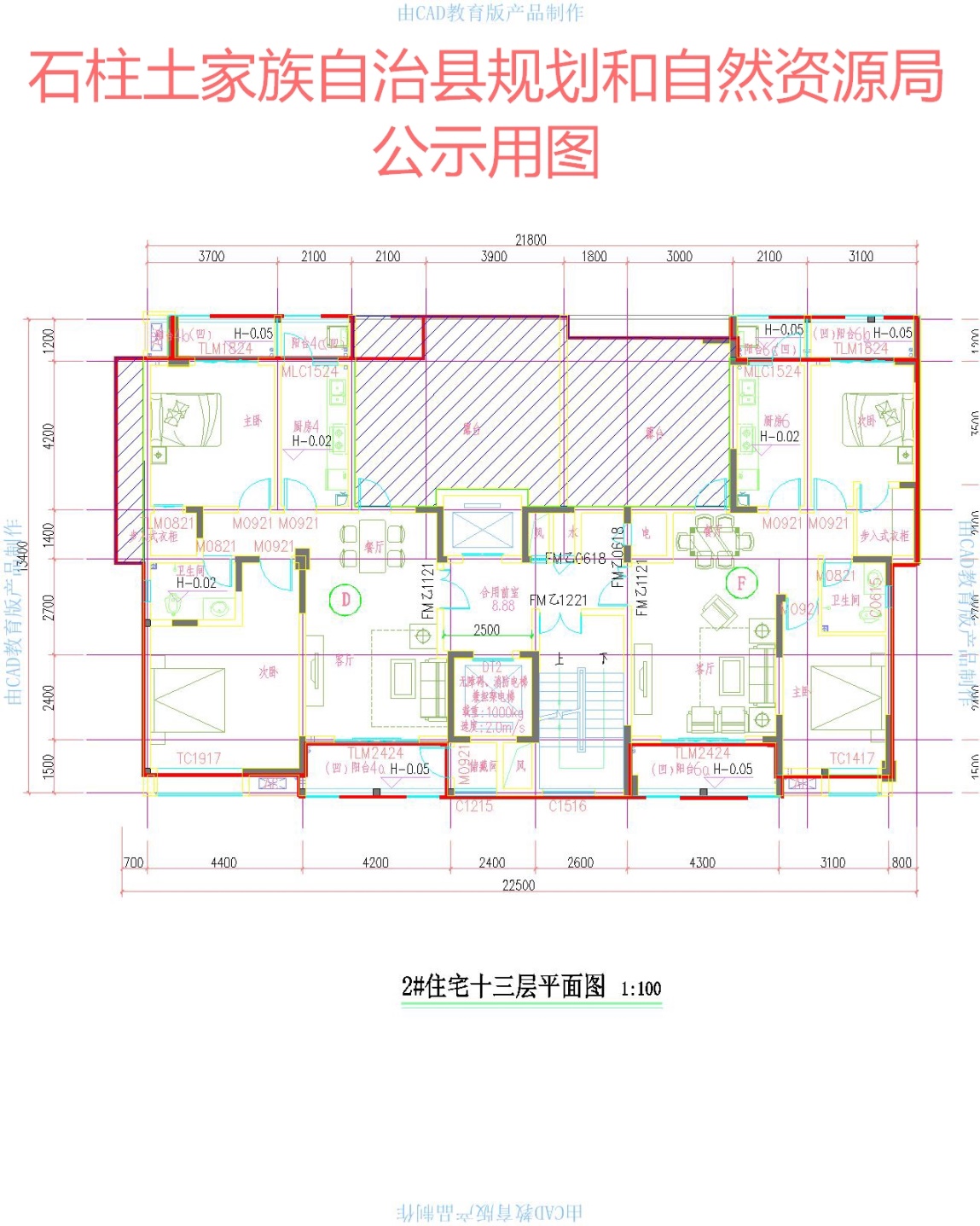 存在问题：将D户型主卧室山墙向外扩约0.77m，将D户型和F户型的露台变成居住并独立成套，（计容）建筑面积增加约56.98㎡。